Membership Form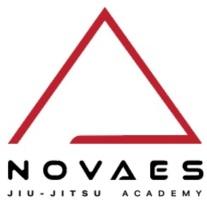 Date:Full Name:Address (House number, street, city, state, zip code):Phone Number:Email:Jiu Jitsu HistoryBelt:Date of last promotion:Reason for training Jiu Jitsu:
        Self Defense          Weight Loss         Competition        Hobby         Other:_____________________________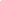 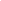 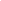 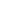 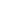 Emergency ContactsFull Name____________________________Phone Number:___________________________________Full Name____________________________Phone Number:___________________________________In Case of an emergency and needed to be taken to a hospital, what is your preferred location___________________________________Picture Release FormI____________________________grant permission and consent to Novaes Jiu Jitsu Academy for the use of any of my or my child (name)_____________________________ photographs and or videos for presentation under any legal condition included but not limited to publicity, copyright purposes, illustration, advertisement and web content.              
 Yes I agree        ______________________ No I rather not          ________________________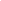 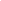 Payment InformationName as it appears on the card:Card number:Expiration Date:Code:Billing zip code:*Please sign the attached liability form.
*Please attach a copy of Health Insurance Card.Assumption of the Risk and Waiver of Liability Relating to Coronavirus/COVID-19The novel coronavirus, COVID-19, has been declared a worldwide pandemic by the World Health Organization. COVID-19 is extremely contagious and is believed to spread mainly from person-to-person contact. As a result, federal, state, and local governments and federal and state health agencies recommend social distancing and have, in many locations, prohibited the congregation of groups of people.Novaes Jiu Jitsu Academy has put in place preventative measures to reduce the spread of COVID-19; however, the academy cannot guarantee that you or your child(ren) will not become infected with COVID-19. Further, attending the academy could increase your risk and your child(ren)’s risk of contracting COVID-19.By signing this agreement, I acknowledge the contagious nature of COVID-19 and voluntarily assume the risk that my child(ren) and I may be exposed to or infected by COVID-19 by attending the academy and that such exposure or infection may result in personal injury, illness, permanent disability, and death. I understand that the risk of becoming exposed to or infected by COVID-19 at the Club may result from the actions, omissions, or negligence of myself and others, including, but not limited to, academy employees, volunteers, and program participants and their families.I voluntarily agree to assume all of the foregoing risks and accept sole responsibility for any injury to my child(ren) or myself (including, but not limited to, personal injury, disability, and death), illness, damage, loss, claim, liability, or expense, of any kind, that I or my child(ren) may experience or incur in connection with my child(ren)’s attendance at the academy or participation in academy programming (“Claims”). On my behalf, and on behalf of my children, I hereby release, covenant not to sue, discharge, and hold harmless the academy, its employees, agents, and representatives, of and from the Claims, including all liabilities, claims, actions, damages, costs or expenses of any kind arising out of or relating thereto. I understand and agree that this release includes any Claims based on the actions, omissions, or negligence of the academy, its employees, agents, and representatives, whether a COVID-19 infection occurs before, during, or after participation in any academy program.Signature of Parent/Guardian Date:Print Name of Parent/Guardian Name of academy’s Participant(s):RELEASE OF LIABILITY, PROMISE NOT TO SUE, ASSUMPTION OF RISK AND AGREEMENT TO PAY CLAIMSActivity: ______________________________________________________________________ ______________________________________________________________________________ ______________________________________________________________________________Activity Date(s) and Time(s): _____________________________________________________ Activity Location(s): ____________________________________________________________In consideration for being allowed to participate in this Activity, on behalf of myself and my next of kin, heirs and representatives, I release from all liability and promise not to sue the State of California, the Trustees of The California State University, California State University, [campus name] and their employees, officers, directors, volunteers and agents (collectively “University”) from any and all claims, including claims of the University’s negligence, resulting in any physical or psychological injury (including paralysis and death), illness, damages, or economic or emotional loss I may suffer because of my participation in this Activity, including travel to, from and during the Activity.I am voluntarily participating in this Activity. I am aware of the risks associated with traveling to/from and participating in this Activity, which include but are not limited to physical or psychological injury, pain, suffering, illness, disfigurement, temporary or permanent disability (including paralysis), economic or emotional loss, and/or death. I understand that these injuries or outcomes may arise from my own or other’s actions, inaction, or negligence; conditions related to travel; or the condition of the Activity location(s). Nonetheless, I assume all related risks, both known or unknown to me, of my participation in this Activity, including travel to, from and during the Activity.I agree to hold the University harmless from any and all claims, including attorney’s fees or damage to my personal property, that may occur as a result of my participation in this Activity, including travel to, from and during the Activity. If the University incurs any of these types of expenses, I agree to reimburse the University. If I need medical treatment, I agree to be financially responsible for any costs incurred as a result of such treatment. I am aware and understand that I should carry my own health insurance.I am 18 years or older. I understand the legal consequences of signing this document, including (a) releasing the University from all liability, (b) promising not to sue the University, (c) and assuming all risks of participating in this Activity, including travel to, from and during the Activity.I understand that this document is written to be as broad and inclusive as legally permitted by the State of California. I agree that if any portion is held invalid or unenforceable, I will continue to be bound by the remaining terms.I have read this document, and I am signing it freely. No other representations concerning the legal effect of this document have been made to me.Participant Signature: _______________________________________Participant Name (print):_________________________________ Date: ____________If Participant is under 18 years of age:I am the parent or legal guardian of the Participant. I understand the legal consequences of signing this document, including (a) releasing the University from all liability on my and the Participant’s behalf, (b) promising not to sue on my and the Participant’s behalf, (c) and assuming all risks of the Participant’s participation in this Activity, including travel to, from and during the Activity. I allow Participant to participate in this Activity. I understand that I am responsible for the obligations and acts of Participant as described in this document. I agree to be bound by the terms of this document.I have read this two-page document, and I am signing it freely. No other representations concerning the legal effect of this document have been made to me. __________Signature of Minor Participant’s Parent/Guardian_____________________________ Name of Minor Participant’s Parent/Guardian (print) Date______________________________Minor Participant’s Name